Το “Orient Express” κάνει στάση στη ΛαμίαΟ Δήμος Λαμιέων, η Δημοτική Κοινωφελής Επιχείρηση του Δήμου και το Λύκειο των Ελληνίδων Λαμίας, σας προσκαλούν στο “Orient Express”, ένα μαγικό ταξίδι από την Κωνσταντινούπολη στο Παρίσι με οδηγό τον Κυριάκο Γκουβέντα, που θα πραγματοποιηθεί τη Δευτέρα 15 Απριλίου 2019 και ώρα 21.00 στο Δημοτικό Θέατρο Λαμίας.    Μια παράσταση που θα μας παρασύρει νοερά να ακολουθήσουμε το δρομολόγιο του θρυλικού Orient Express, από την Κωνσταντινούπολη στη Βιέννη, τη Βουδαπέστη και το Παρίσι, αλλά και με ενδιάμεσο σταθμό την Αθήνα.     Οδηγός μας, θα είναι ο δεξιοτέχνης σολίστας Κυριάκος Γκουβέντας μαζί με την ομάδα των Βιολιστών της Στέγης του Κόσμου, οι οποίοι θα μας ξεναγήσουν  σε ένα μουσικό οδοιπορικό επηρεασμένο από τις μουσικές και τα τραγούδια της φημισμένης αυτής διαδρομής.     Ένα «δρομολόγιο» με βαγόνια τις μουσικές του κόσμου και «ατμομηχανή» την ακωδικοποίητη μαγεία της Ανατολής και τον ανεκτίμητο ήχο των βιολιών. Ανατολίτικες μελωδίες και τραγούδια της Πόλης, βιεννέζικα βαλς, αργεντίνικα τάνγκο, ισπανικά πάσο ντόμπλε, γαλλικά τραγούδια της Εντίθ Πιαφ, σουίνγκ, πόλκες, ουγγαρέζικους χορούς και τσάρδας, σε ατμόσφαιρα της εποχής του μεσοπολέμου, από το καφέ αμάν ως το καφέ σαντάν.    Συνταξιδιώτες του θα είναι ο Γιάννης Τσέρτος στο πιάνο, η Εύη Μάζη και ο Άρης Ντίνας στο τραγούδι, ο Γιάννης Πλαγιανάκος στο κόντρα μπάσο, ο περίφημος σολίστας Δήμος Βουγιούκας  στο ακορντεόν και ο Βαγγέλης Βοττέας, ο Κώστας Κοκκαλιάρης και ο Νίκος Μήλας, από την ομάδα «Βιολιστές της Στέγης του Κόσμου», χορευτές και χορεύτριες του Λυκείου των Ελληνίδων Λαμίας και του γυμναστηρίου «Εν κινήσει» και η Φωτεινή Φύκα.Η είσοδος για το κοινό θα είναι ελεύθερη.  Από το Γραφείο Τύπου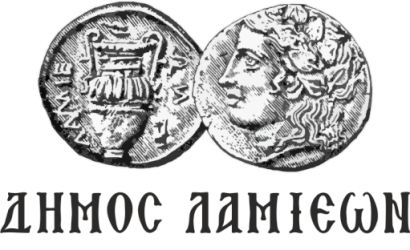 ΠΡΟΣ: ΜΜΕ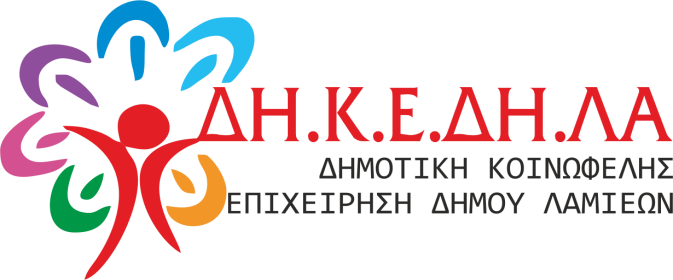 ΔΗΜΟΣ ΛΑΜΙΕΩΝ                     Γραφείο Τύπου & Επικοινωνίας                                           Λαμία, 11/4/2019